   CÔNG ĐÒAN NGÀNH GIÁO DỤC     CỘNG HOÀ XÃ HỘI CHỦ NGHĨA VIỆT NAM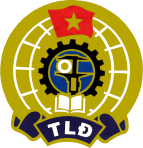        THÀNH PHỐ HỒ CHÍ MINH	Độc lập   -   Tự do   -   Hạnh phúc    CĐCS:THPT NGUYỄN VĂN TĂNGTp. Hồ Chí Minh, ngày 25 tháng 10 năm 2018BÁO CÁO CÔNG TÁC THÁNG 10 VÀ KẾ HOẠCH CÔNG TÁC THÁNG 11I.Báo cáo công tác tháng 10      Chủ điểm :Ngày thành lập Hội LHPNVN 20/10.Lên kế hoạch tổ chức Hội nghị CBCCVC báo cáo kết quả về CĐGD TP. ( dự kiến hoàn thành trong tháng 10)Tổ chức sinh hoạt kỷ niệm 88 năm ngày thành lập Hội LHPNVN 20/10, phát động phong trào thi đua “ Giỏi việc trường – Đảm việc nhà”.Tổ chức các hoạt động thi đua trong Dạy và Học, thi tay nghề, phong trào văn thể mỹ,.. cấp cơ sở và tham gia các hoạt động của Công đoàn Ngành chào mừng 20/11.Vận động ĐVGV tích cực sử dụng CNTT và tự làm ĐDDH phục vụ đổi mới phương pháp giảng dạy. Có các hoạt động thiết thực, các đề tài nghiên cứu, SKKN minh chứng cho việc “Đổi mới, sáng tạo trong Dạy và Học”; triển khai phương pháp giáo dục Stem theo hướng dẫn của Ngành.Tham gia tích cực các hoạt động hội thao cấp ngành tại Cung văn hóa lao động. ( Môn Cầu lông, kéo co)Báo cáo quyết toán kinh phí công đoàn quý 3/2018; kiểm tra tài chính đồng cấp quí 3/2018 (nộp biên bản kiểm tra về UBKT/CĐGD TP)Dự họp giao ban định kỳ CĐCS.+ Tồn tại : Chưa hoàn thành hội nghị cán bộ công chức, mới hoàn thành hội nghị cán bộ công chức cấp tổ và hoàn thiện hồ sơ gửi Sở.Một số giáo viên , nhân viên còn chứ quan tâm đến các buổi sinh hoạt tập thể.Ủy ban kiểm tra chưa báo cáo công tác tài chính quý 3 về Công Đoàn ngành.II. Kế hoạch tháng 11        Chủ điểm: Chào mừng ngày Nhà giáo VN 20/11.Họp BCH tháng 11 theo định kỳ thống nhất kế hoạch hoạt động tháng 11.Tổ chức Hội nghị cán bộ công chức viên chức năm học 2018-2019 ( dự kiến 7/11/2018)Tổ chức tốt lễ kỷ niệm ngày “Nhà giáo Việt Nam” tại trường THPT Nguyễn Văn Tăng.Tiếp tục tham gia tốt các hội thi, hội thao cấp thành phố.Phối hợp với chuyên môn tổ chức thi GV giỏi cấp trường.Tham gia Hội thao cấp trường.Xây dựng kế hoạch hoạt động tháng 12/2018.                                                                                                          TM. BCH CÔNG ĐOÀN                                                                                           Chủ tịch                                                                                   Nguyễn Thị Vân Nam